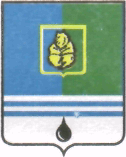 ПОСТАНОВЛЕНИЕАДМИНИСТРАЦИИ  ГОРОДА  КОГАЛЫМАХанты-Мансийского автономного округа - ЮгрыОт «29»   апреля  2015 г.                                                         №1296О внесении изменения в постановление Администрации города Когалыма от 03.04.2015 №936В соответствии с Водным кодексом Российской Федерации, Федеральным законом от 06.10.2003 №131-ФЗ «Об общих принципах организации местного самоуправления в Российской Федерации», Федеральным законом от 21.12.1994 №68-ФЗ «О защите населения и территорий от чрезвычайных ситуаций природного и техногенного характера», постановлением Правительства Ханты-Мансийского автономного округа – Югры от 09.10.2007 №241-п «Об утверждении Правил охраны жизни людей на водных объектах в Ханты-Мансийском автономном округе - Югре», Уставом города Когалыма:1. В постановление Администрации города Когалыма от 03.04.2015 №936 «Об утверждении плана мероприятий по обеспечению безопасности людей на водных объектах города Когалыма» (далее - Постановление) внести следующее изменение:1.1. Пункт 3 Постановления  исключить.2. Опубликовать настоящее постановление в газете «Когалымский вестник» и разместить на официальном сайте Администрации города Когалыма в сети «Интернет» (www.admkogalym.ru).3. Контроль за выполнением постановления возложить на заместителя главы Администрации города Когалыма С.В.Подивилова.Глава Администрации города Когалым                                   В.И.СтепураСогласовано:председатель КУМИ						А.В.Ковальчукначальник ЮУ							И.А.Леонтьеваначальник УКСиМП						Л.А.Юрьевадиректор МКУ «УЖКХ»					А.А.Морозовначальник ОО ЮУ 						С.В.Панованачальника отдела по делам ГО и ЧС 			В.М.ПантелеевПодготовлено:спец.-эксперт ОпоДГО и ЧС 					К.И.ЖивоглядовРазослать: Подивилов С.В., ЮУ, отдел ГО и ЧС, Черных Т.И., Мартынова О.В.,          Ращупкин П.А., КУМИ, ФСБ, ОМВД, 15 ОФПС, 3 ОФПС, ОНД, УФС по надзору в сфере защиты прав потребителей и благополучия человека по ХМАО в г. Когалыме, БУ ХМАО «КГБ», МКУ «ЕДДС», МКУ «УЖКХ», МКУ «УОДОМС», ООО «Медиа-холдинг «Западная Сибирь», прокуратура, газета «Когалымский вестник», Сабуров.